Curso de Interpretação FSSC 2200010 a 14 de novembro de 2020 - 13:00h as 17:00h20 horas – Online Nome completo para o certificado: CPF:Endereço:						Cidade:					UF: CEP: 						Telefone:	 E-mail:Empresa: Formação profissional:Valor da sua inscrição: Investimento (valor promocional)R$ 980,00 – Valor normalPolítica de reembolso em caso de cancelamento pelo inscritoReembolso integral do valor do investimento se comunicado em até 7 dias antes do curso em horário comercial.Reembolso da metade do valor do investimento se comunicado em até 2 dias úteis antes do curso.*Será descontado taxas bancárias e do site de compra, caso existam.Certificado:Certificado será emitido para os participantes. O certificado será entregue em formato eletrônico via e-mail em até 10 dias úteis.Informações geraisO evento será fotografado e compartilhado nas redes sociais da S2G (instagram, facebook e linkedin)Não é permitido gravar as aulas.Se forem postar fotos do curso marquem a @s2gsolucoes nas redes sociaisA S2G se reserva o direito de cancelar o curso caso não atinja o quórum mínimo.Os participantes já inscritos serão comunicados previamente e terão devolução integral do valor pago com a inscrição.A S2G se reserva o direito de adiar a realização do curso por motivos de forças maiores com comunicação prévia aos participantesA S2G realiza seus cursos através da plataforma zoom e faz teste de funcionamento com os participantes antes do início do curso. Caso o aluno apresente problemas de infraestrutura ou quaisquer outros problemas que impossibilite sua participação durante a aula on line não será devolvido o valor pago. Mais informações em nosso site: www.s2gestao.com.br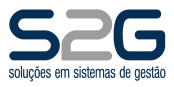 